	Abfassung einer Bachelorarbeit	Matrikel-Nr.:      Familienname, Vorname:      Fachschwerpunkt:   	Studienkennzahl: Titel der Bachelorarbeit:      Umfang der Bachelorarbeit laut Curriculum:  ECTS	 (1 ECTS entspricht 25 Realstunden)Die Bachelorarbeit wird im Rahmen der Lehrveranstaltung durchgeführt:	Bitte kreuzen Sie an, aus welchem Fach Sie die Bachelorarbeit schreiben wollen. Bitte beachten Sie dabei die rechtlichen Vorgaben Ihrer jeweiligen Studienplanversion! Fachschwerpunkt*, Modul:      		*USW-Geographie-Studierende wenden sich in diesem Fall an das Geo-Sekretariat! Systemwissenschaften, Mathematik und Statistik Interdisziplinäres Praktikum Gebundenes Wahlfach, Titel des uoWF:      	 Freies WahlfachBestätigung der LV-Leiterin/des LV-Leiters: __________________________________________								Datum, UnterschriftAnsuchen um Ausnahmegenehmigung:Die Bachelorarbeit ist im Rahmen des Fachschwerpunktes zu verfassen. In begründeten Fällen kann die Bachelorarbeit auch in einem anderen Modul verfasst werden. Hiermit stelle ich den Antrag, die Bachelorarbeit in einem anderen als den im Curriculum 11W §4 (5) oder 17W §3 (6) bzw. für USW NAWI-Tech StudentInnen im Curriculum 14W §4 (3) oder 17W §11 (1) angeführten Modul zu verfassen.Begründung:      Bestätigung des Vorsitzenden der Curricula-Kommission: ___________________________________	Datum, Unterschrift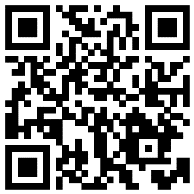 Bestätigung der/des Studierenden: __________________________________________							Datum, Unterschrift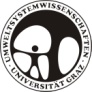 Koordinationsbüro fürUmweltsystemwissenschaftenTitel:      Titel:      LV-Nummer:      Typ der Lehrveranstaltung:  Leiter/in der Lehrveranstaltung:      Semester:      